2. melléklet: Társasjáték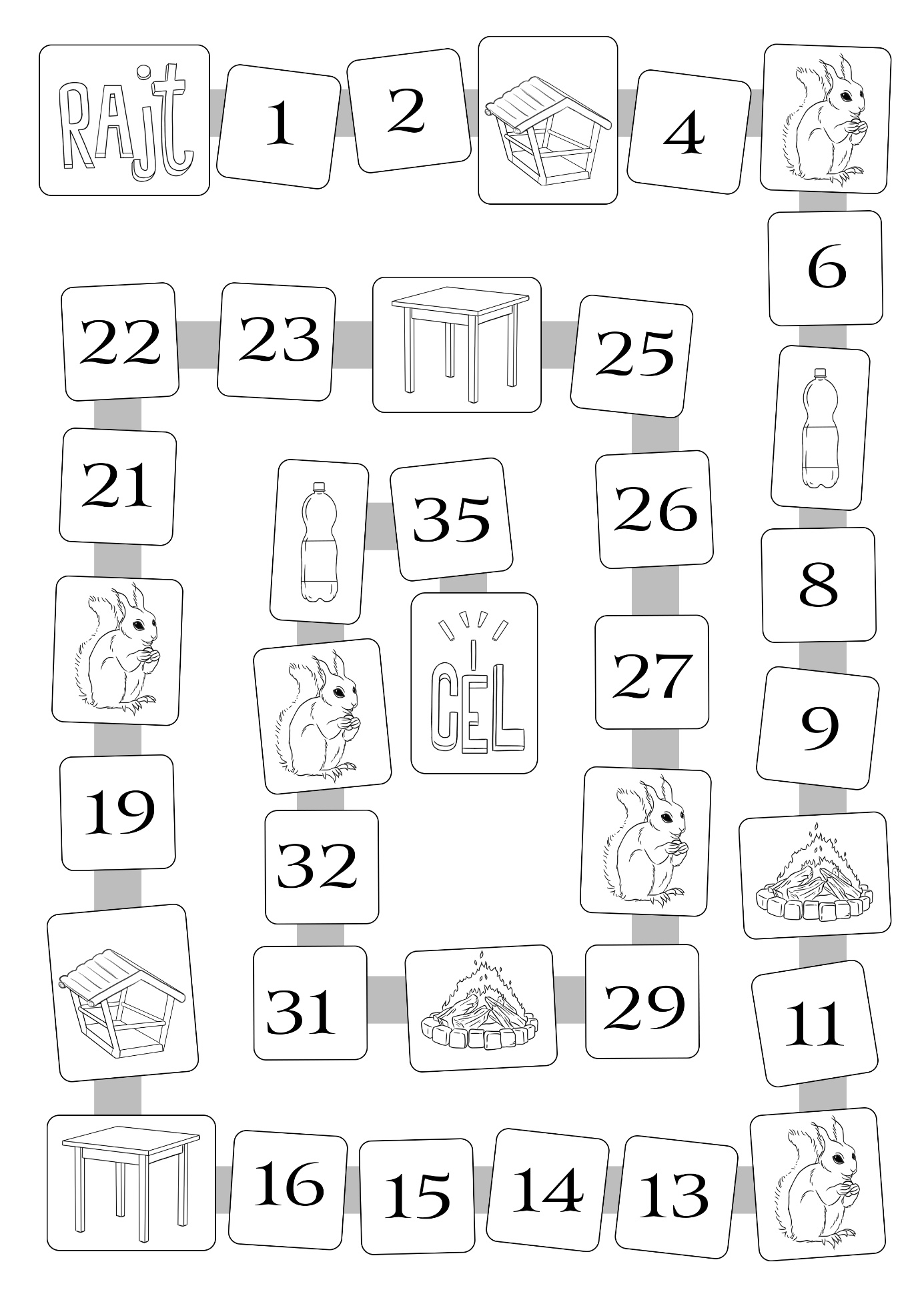 Mezők jelentései:3. Madáretető5. Mókus7. Műanyag palack10. Tűzrakóhely12. Mókus17. Asztal18. Madáretető20. Mókus 24. Asztal28. Mókus30. Tűzrakóhely33. Mókus34. Műanyag palack